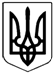 НАРОДНИЙ ДЕПУТАТ УКРАЇНИ01008, Київ, вул. Грушевського, 5 “16”  липня 2020 р.Верховна Рада України 	У порядку законодавчої ініціативи відповідно до статті 93 Конституції України, статті 12 Закону України «Про статус народного депутата України», в порядку законодавчої ініціативи вношу на розгляд Верховної Ради України проект Закону України Про внесення змін до деяких законів України щодо управління багатоквартирними будинками.Доповідати законопроект на пленарному засіданні Верховної Ради України буду особисто. Додатки:Проект Закону Верховної Ради України на 8 арк.Пояснювальна записка на 3 арк.Проект Постанови Верховної Ради України на 1 арк.Порівняльна таблиця на 14 арк.Народний депутат України						    О.М. Літвінов			                                                                                           (посв. № 379)